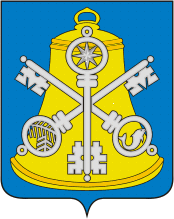 Собрание Корсаковского городского округаРЕШЕНИЕПринято                                 №                .На        - м      заседании      6-го    созываОб изменении границ территориального общественного   самоуправления(ТОС «Лотос»)   На основании статьи 27 Федерального закона от 06.10.2003 № 131-ФЗ «Об общих принципах организации местного самоуправления в Российской Федерации», статьи 18 Устава муниципального образования «Корсаковский городской округ» Сахалинской области, ходатайства председателя ТОС «Лотос» Дубровой М.Г. Собрание РЕШИЛО: 1. Изменить границы территориального общественного самоуправления ТОС «Лотос», на котором осуществляется территориальное общественное самоуправление в доме 5/1 по улице Нагорной города Корсакова Корсаковского городского округа Сахалинской области и установить их в следующих границах (согласно прилагаемой схеме):с северной стороны в 4 метрах от многоквартирного дома по ул. Нагорной, д. 5/1;с восточной стороны в 5 метрах от многоквартирного дома по ул. Нагорной, д. 5/1;с южной стороны  в 20 метрах от многоквартирного дома по ул. Нагорной, д. 5/1;с западной стороны  в 16 метрах от многоквартирного дома по ул. Нагорной, д. 5/1;.Координатное описание границ территории ТОС 2.  Опубликовать настоящее решение в газете «Восход». Председатель Собрания Корсаковского  городского округа                                                                     Л.Д. ХмызМэр Корсаковского городского округа                                                                     А.В. ИвашовОбозначение характерных точек границ ТОСКоординаты, мКоординаты, мОбозначение характерных точек границ ТОСXY18602.946806.2428583.496831.4738515.526783.6248510.396779.8258516.076772.2268521.206776.0278528.256767.0588522.766763.0798529.666752.80108600.406804.3918602.946806.24Площадь территории ТОСПлощадь территории ТОС2854,48 м2